AF 03-02  ตัวอย่างบันทึกนำส่งโครงการวิจัย สำหรับนักศึกษา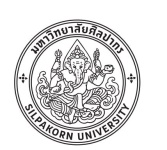 บันทึกข้อความส่วนงาน .........................................................................................................................................................ที่ .............................................................................. วันที่ ..............................................................................เรื่อง  	ขอส่งโครงการวิจัยเพื่อขอรับการพิจารณารับรองจากคณะกรรมการจริยธรรมการวิจัยในมนุษย์ เรียน	ชื่อ (อาจารย์ที่ปรึกษา)ด้วยข้าพเจ้า  (นาย/นาง/นางสาว) .................................................................................................ระดับการศึกษา..............…............................ สังกัด ………………................................... มหาวิทยาลัยศิลปากร โทรศัพท์มือถือ.......…........................E-mail ……………………………..……...................     มีความประสงค์ใคร่ขอส่งโครงการวิจัยเพื่อขอรับการพิจารณารับรองจากคณะกรรมการจริยธรรมการวิจัยในมนุษย์ เรื่อง..................................................................................................................... โดยได้แนบเอกสารประกอบการพิจารณา ดังนี้โดยโครงการวิจัยนี้ไม่เกี่ยวข้องหรือไม่ได้กระทำต่อร่างกายและ/หรือจิตใจของผู้รับการวิจัย โดยทางตรงและทางอ้อม (หมายเหตุ ขอสงวนสิทธิ์ไม่รับการพิจารณารับรองจริยธรรมการวิจัยในมนุษย์ เนื่องจากคณะกรรมการไม่มีหน้าที่และอำนาจในการพิจารณารับรองฯ ตามระเบียบมหาวิทยาลัยศิลปากรว่าด้วยการวิจัยในมนุษย์ พ.ศ. 2561)เกี่ยวข้องหรือกระทำต่อร่างกายและ/หรือจิตใจของผู้รับการวิจัย โดยทางตรงและทางอ้อม ขอรับรองว่าโครงการวิจัย เรื่อง.........................ยังไม่ได้เริ่มดำเนินการวิจัยก่อนได้รับการรับรองจากคณะกรรมการจริยธรรมการวิจัยในมนุษย์ และหากคณะกรรมการฯ พบว่ามีการดำเนินการวิจัยไปก่อนได้รับการรับรองจากคณะกรรมการจริยธรรมการวิจัยในมนุษย์ ผลการพิจารณาของคณะกรรมการฯ ถือเป็นโมฆะ					    ลงนาม................................................ นักศึกษาหัวหน้าโครงการวิจัย       					             (...............................................)รายการเอกสารจำนวน (ชุด)แนบไฟล์แบบเสนอขอการรับรองด้านจริยธรรมการวิจัยในมนุษย์ มหาวิทยาลัยศิลปากร  (Submission form)4Wordแบบฟอร์มโครงการวิจัย (Protocol/proposal)4PDFประวัติส่วนตัว ตำแหน่ง สถานที่ทำงาน และผลงานของหัวหน้าโครงการวิจัย (Principal investigator’s curriculum vitae)4PDFเอกสารชี้แจงผู้เข้าร่วมการวิจัย (Participant information sheet)	4Wordหนังสือแสดงเจตนายินยอมการเข้าร่วมการวิจัย (Informed consent form/Assent form)4Wordแบบฟอร์มขอยกเว้นการขอยินยอม (Waiver of informed consent) (ถ้ามี)4Wordแบบแสดงการขัดแย้งทางผลประโยชน์ (Disclosure of conflicts of interests)4PDFเครื่องมือที่ใช้ในการวิจัย 4PDFเอกสารยืนยันการผ่านการสอบป้องกันโครงร่างวิทยานิพนธ์จากบัณฑิตวิทยาลัยคู่กับจดหมายนำส่ง (ในกรณีนักศึกษา)4PDFหลักฐานการอบรมจริยธรรมการวิจัย หรือการปฏิบัติการวิจัยที่ดี (GCP) ของผู้วิจัยหลักและผู้วิจัยร่วม4PDFประวัติส่วนตัว ตำแหน่ง สถานที่ทำงาน และผลงานของอาจารย์ที่ปรึกษา (ในกรณีนักศึกษา)4PDFเอกสารอื่นๆ (ระบุ)................................................................................4PDFแผ่น CD หรือ แฟลชไดร์ฟ (USB Flash drive)บันทึกข้อมูลรายการเอกสารประกอบต่าง ๆ ที่ขอยื่นพิจารณาจริยธรรมการวิจัยในมนุษย์1ที่ อว..................................   ลงวันที่...............................เรียน คณบดีคณะ.................................................                 เพื่อโปรดพิจารณาส่งโครงการวิจัยเพื่อขอรับการพิจารณารับรองจากคณะกรรมการจริยธรรมการวิจัยในมนุษย์       ลงชื่อ   ..................................................................                 (...................................................................)                                                        อาจารย์ที่ปรึกษา          วันที่ ...........................................................ที่ อว..................................   ลงวันที่...............................เรียน ประธานคณะกรรมการจริยธรรมการวิจัยในมนุษย์            เพื่อโปรดพิจารณา ดำเนินการต่อไปด้วย  คณะ................ ยินยอม/อนุญาตให้ดำเนินการส่งข้อเสนอโครงการวิจัย เพื่อขอรับการพิจารณารับรองจากคณะกรรมการจริยธรรมการวิจัยในมนุษย์ลงชื่อ   ....................................................................................         (...............................................................................).                        คณบดี..........................................................       วันที่ .......................................................................